Approdo SicuroTra discriminazioni e accoglienza dopo il primo anno di attivitàmercoledí 17 maggio 2023 ore 9.30 - 12:30 Aula Magna del Rettorato, Via Balbi 5Con il patrocinio di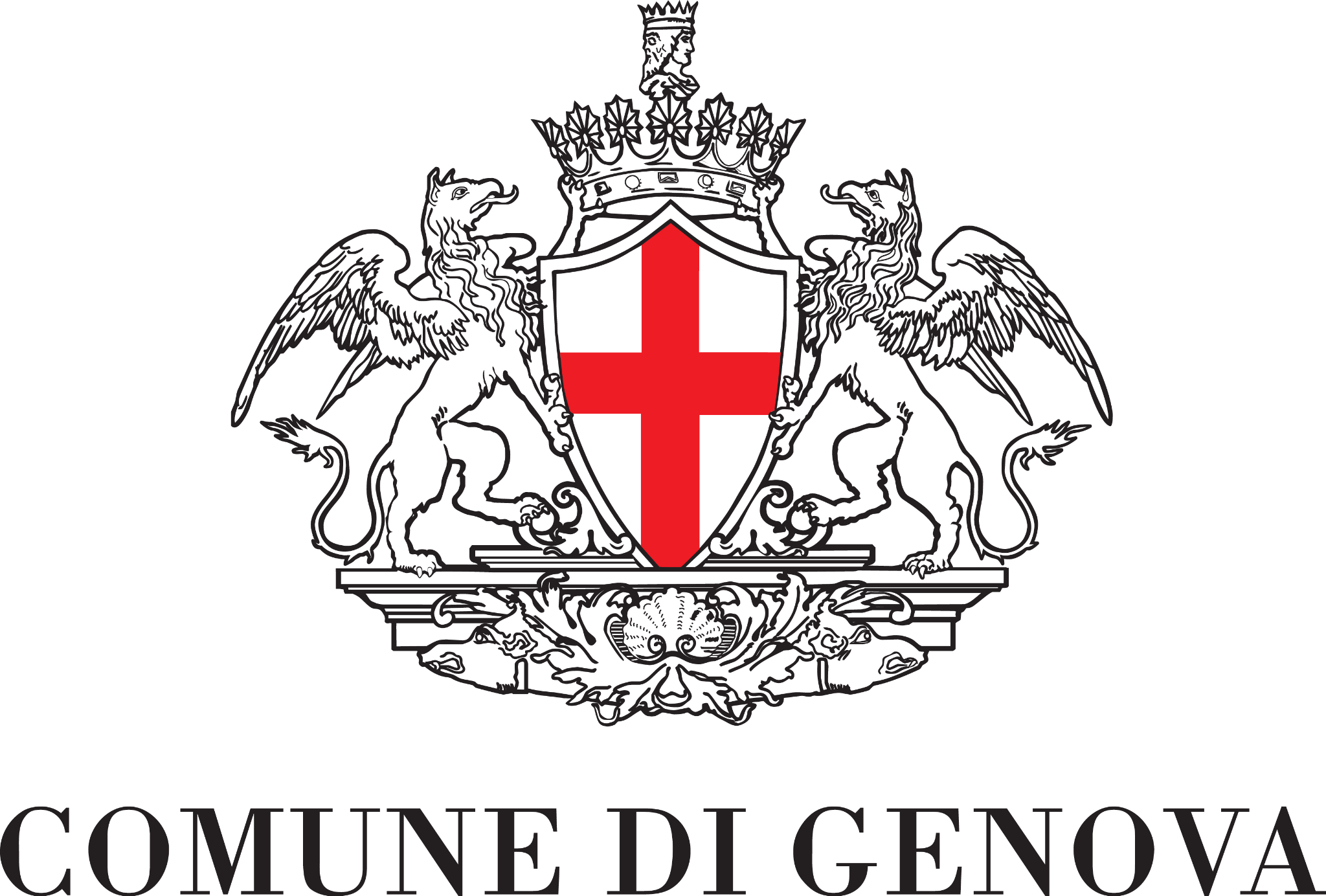 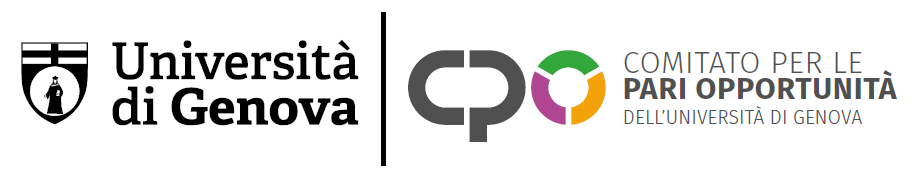 Scarica il comunicato e il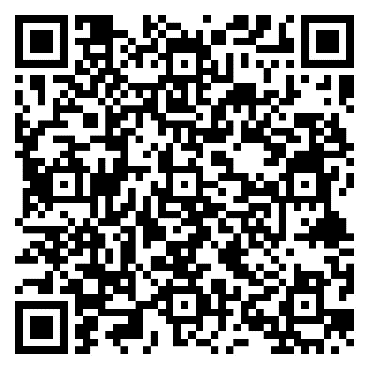 programma completo del convegno Dall’apertura del Centro Antidiscriminazioni “Approdo Sicuro” avvenuta il 26 aprile 2022 sono stati 204 i casi di discriminazione e richiesta di assistenza pervenuti sino ad oggi. Il Centro ha operato tutti i giorni, dal lunedì al sabato, presso la sede di Arcigay Genova, in via del Lagaccio 92R. Dei casi pervenuti, 170 sono stati presi attivamente in carico dal personale e da professionisti e professioniste che operano all’interno del Centro offrendo oltre 800 ore di assistenza.Arcigay Genova e le associazioni partner del progetto “Approdo Sicuro - Centro ligure contro le discriminazioni motivate da orientamento sessuale e identità di genere” presentano alle istituzioni e alla cittadinanza i dati emersi a seguito di un anno di attività e discutono i dati insieme ad ospiti e rappresentanti delle principali aree di competenza e di intervento contro le discriminazioni.Il Centro ha operato attraverso una rete di associazioni ed enti per rispondere a una molteplicità di richieste di assistenza: difficoltà nell’accesso ai servizi sanitari, discriminazioni e violenze personali, complicanze nella situazione abitativa, difficoltà nell’accesso al percorso di affermazione di genere, razzismo istituzionale e percorsi di protezione internazionale.A un anno dalla sua apertura il Centro Antidiscriminazioni Approdo Sicuro è una risorsa unica per Genova e per la Liguria e durante questa presentazione rifletteremo insieme sul lavoro svolto durante l’anno, sulle prospettive future di intervento e sulla necessità di continuare a lavorare per prevenire e contrastare discriminazioni e violenze motivate da orientamento sessuale e identità di genere.Il progetto “Approdo Sicuro - Centro ligure contro le discriminazioni motivate da orientamento sessuale e identità di genere” è stato finanziato tramite bando dell’Ufficio per la promozione della parità di trattamento e la rimozione delle discriminazioni fondate sulla razza o sull’origine etnica, brevemente denominato UNAR – Ufficio Nazionale Antidiscriminazioni Razziali, Ufficio della Presidenza del Consiglio dei Ministri, Dipartimento Pari Opportunità.Sono partner del progetto “Approdo Sicuro” gli enti:AIED GENOVA – Associazione Italiana all'Educazione Demografica;ANLAIDS Sezione Regionale Ligure;IL CERCHIO DELLE RELAZIONI SOC. COOP. SOCIALE;CENTRO PER NON SUBIRE VIOLENZA ONLUS (da U.D.I.);C.I.P.M. LIGURIA APS;Hanno collaborato alla realizzazione del progetto: UIL Liguria, CEIS Genova, La Casa Nel Parco e.t.s., Centro Studi Medì, Arcigay Savona, Movimento Imperiese Arcobaleno – Arcigay Imperia.Intervengono:Federico Orecchia, Presidente Arcigay Genova;Federico Pontillo, Operatrice del Centro Approdo Sicuro e Vicepresidente Arcigay Genova;Micol Bottaro, Psicologa, Psicoterapeuta, AIED GENOVA, consulente del Centro Antidiscriminazioni Approdo Sicuro;Federico Lera, Avvocato, Sportello legale Arcigay Genova;Elisabetta Gaibisso, Avvocata, Sportello legale Arcigay Genova;Sheeba Servetto, Segretaria confederale regionale UIL LiguriaEmanuele Pontali, Primario clinica Malattie Infettive E.O. Ospedali Galliera;ProgrammaOre 9:30 - Saluti IstituzionaliFederico Orecchia, Presidente Arcigay GenovaMattia Peradotto, Direttore Ufficio Nazionale Antidiscriminazioni RazzialiLuca Beltrametti, Preside Scuola Scienze Sociali Università degli studi di GenovaFrancesca Corso, Assessora Pari Opportunità Comune di GenovaClaudio Tosi, responsabile cultura, storia e memoria in Segreteria Nazionale ArcigayMatteo Buffa, Coordinatore Clinica Legale in materia di migrazioni e protezione internazionale, Università degli Studi di GenovaOre 10:00 - Relazione annuale delle attività del Centro “Approdo Sicuro”, interventi:Federico Pontillo, Operatrice del Centro “Approdo Sicuro” e Vicepresidente Arcigay Genova;L’attività quotidiana del Centro “Approdo Sicuro”, accoglienza e presa in carico dell’utenza. Analisi dei dati;Federico Lera, Avvocato, Sportello legale Arcigay Genova;La protezione internazionale: orientamento sessuale e identità di genere nelle migrazioni;Micol Bottaro, Psicologa Psicoterapeuta, AIED GENOVA, consulente del Centro Antidiscriminazioni Approdo Sicuro;Il benessere psicologico e l’accesso ai servizi di salute mentale, tra stigma e bisogni sommersi;Elisabetta Gaibisso, Avvocata, Sportello legale Arcigay Genova;Il percorso di affermazione di genere, difficoltà di accesso e presa in carico dell’utenza;Sheeba Servetto, Segretaria confederale regionale UIL LiguriaDiscriminazioni sul posto di lavoro e assistenza in ambito lavorativoEmanuele Pontali, Primario Clinica Malattie Infettive E.O. Ospedali Galliera;Il diritto alla salute, la prevenzione, le relazioni con le associazioniModera: Federico Orecchia, Presidente Arcigay GenovaOre 12:00 - Domande e dibattitoCONTATTIArcigay Genova - Approdo Lilia Mulas APSVia del Lagaccio 92R16134 Genova (GE)C.F.: 95077350106Tel.: 3512275029sportello@arcigaygenova.itTel.: 3470011818presidenza@arcigaygenova.it